1. pielikums
Dienvidkurzemes novada pašvaldības
saistošajiem noteikumiem Nr. 2023/9 
"Par koku ciršanu ārpus meža Dienvidkurzemes novada teritorijā"IESNIEGUMS
koku ciršanai ārpus mežaZemes īpašnieks vai tiesiskais valdītājs:Pievienotie dokumenti (atzīmēt vajadzīgo): Zemes gabala robežplāna kopija ar iezīmētiem cērtamiem kokiem;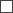  Daudzdzīvokļu dzīvojamās mājas dzīvokļu īpašnieku kopības lēmums par koku ciršanu; Valsts institūciju saskaņojumu, ja koki atrodas īpaši aizsargājamajās dabas teritorijās, kultūras pieminekļu aizņemtās platībās un to aizsargjoslās; Pilnvaras kopija (ja koka ciršanu pieprasa pilnvarotā persona).Esmu informēts/a par manu fizisko personas datu apstrādi, ko veic Dienvidkurzemes novada pašvaldība, ievērojot Vispārīgās datu aizsardzības regulas prasības un tam, ka dati tiks apstrādāti tādā apjomā, kādā tas nepieciešams iesniegumā pieprasītās informācijas izskatīšanai un atbildes sniegšanai. Apliecinu, ka sniedzu patiesu un faktiskajai situācijai atbilstošu informāciju. Savukārt, iesniedzot iesniegumu, kas saistīts ar trešo personu datiem, apliecinu, ka esmu tiesīgs lūgt šo trešo personu datu apstrādi20___. gada "____".________________Pašrocīgs datums un paraksts nav nepieciešams, ja dokuments parakstīts ar drošu elektronisko parakstu, kas satur laika zīmogu.Datu pārzinis ir Dienvidkurzemes novada  pašvaldība, reģistrācijas Nr. 90000058625, adrese: Lielā iela 76, Grobiņa, Dienvidkurzemes novads, LV-3430, tālr. 63490458, 29447641; e-pasta adrese: pasts@dkn.lv, kas veiks personas datu apstrādi ar nolūku izskatīt un atbildēt uz šo iesniegumu. Papildus informāciju par  minēto personas datu apstrādi var  iegūt Dienvidkurzemes novada pašvaldības tīmekļa vietnē www.dkn.lv, sadaļā – Pašvaldība / Personas datu aizsardzība vai  iepazīstoties klātienē Dienvidkurzemes  novada pašvaldības klientu apkalpošanas centrā. Vārds, uzvārds/
Juridiskās personas nosaukumsPersonas kods / Reģistrācijas Nr.Kontakttālrunis, e-pasts
elektroniskai saziņai:Īpašuma, kurā paredzēta koku ciršana adrese,
 vai zemes vienības kadastra apzīmējums:Cērtamie koki: Nr.p.k.Cērtamā koka sugaKoka stumbra diametrs (cm)Koku ciršanas pamatojums://paraksts//atšifrējums/